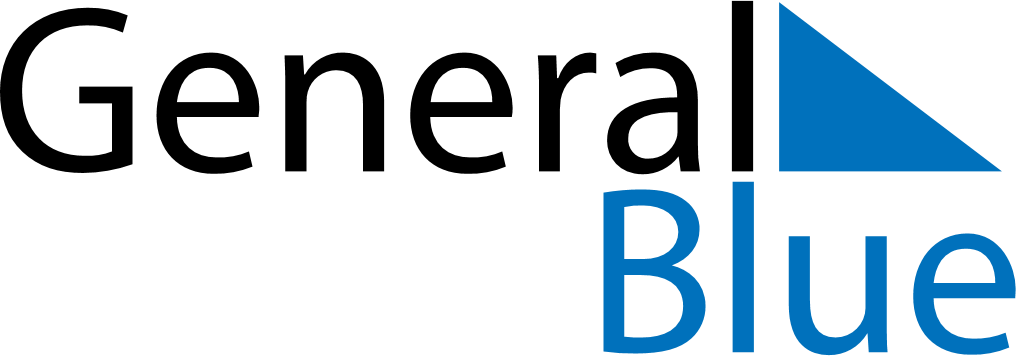 June 2024June 2024June 2024June 2024June 2024June 2024June 2024San Francisco El Alto, GuatemalaSan Francisco El Alto, GuatemalaSan Francisco El Alto, GuatemalaSan Francisco El Alto, GuatemalaSan Francisco El Alto, GuatemalaSan Francisco El Alto, GuatemalaSan Francisco El Alto, GuatemalaSundayMondayMondayTuesdayWednesdayThursdayFridaySaturday1Sunrise: 5:35 AMSunset: 6:32 PMDaylight: 12 hours and 57 minutes.23345678Sunrise: 5:34 AMSunset: 6:32 PMDaylight: 12 hours and 57 minutes.Sunrise: 5:35 AMSunset: 6:32 PMDaylight: 12 hours and 57 minutes.Sunrise: 5:35 AMSunset: 6:32 PMDaylight: 12 hours and 57 minutes.Sunrise: 5:35 AMSunset: 6:33 PMDaylight: 12 hours and 58 minutes.Sunrise: 5:35 AMSunset: 6:33 PMDaylight: 12 hours and 58 minutes.Sunrise: 5:35 AMSunset: 6:33 PMDaylight: 12 hours and 58 minutes.Sunrise: 5:35 AMSunset: 6:34 PMDaylight: 12 hours and 59 minutes.Sunrise: 5:35 AMSunset: 6:34 PMDaylight: 12 hours and 59 minutes.910101112131415Sunrise: 5:35 AMSunset: 6:34 PMDaylight: 12 hours and 59 minutes.Sunrise: 5:35 AMSunset: 6:35 PMDaylight: 12 hours and 59 minutes.Sunrise: 5:35 AMSunset: 6:35 PMDaylight: 12 hours and 59 minutes.Sunrise: 5:35 AMSunset: 6:35 PMDaylight: 12 hours and 59 minutes.Sunrise: 5:35 AMSunset: 6:35 PMDaylight: 13 hours and 0 minutes.Sunrise: 5:35 AMSunset: 6:35 PMDaylight: 13 hours and 0 minutes.Sunrise: 5:35 AMSunset: 6:36 PMDaylight: 13 hours and 0 minutes.Sunrise: 5:36 AMSunset: 6:36 PMDaylight: 13 hours and 0 minutes.1617171819202122Sunrise: 5:36 AMSunset: 6:36 PMDaylight: 13 hours and 0 minutes.Sunrise: 5:36 AMSunset: 6:37 PMDaylight: 13 hours and 0 minutes.Sunrise: 5:36 AMSunset: 6:37 PMDaylight: 13 hours and 0 minutes.Sunrise: 5:36 AMSunset: 6:37 PMDaylight: 13 hours and 0 minutes.Sunrise: 5:36 AMSunset: 6:37 PMDaylight: 13 hours and 0 minutes.Sunrise: 5:37 AMSunset: 6:37 PMDaylight: 13 hours and 0 minutes.Sunrise: 5:37 AMSunset: 6:37 PMDaylight: 13 hours and 0 minutes.Sunrise: 5:37 AMSunset: 6:38 PMDaylight: 13 hours and 0 minutes.2324242526272829Sunrise: 5:37 AMSunset: 6:38 PMDaylight: 13 hours and 0 minutes.Sunrise: 5:37 AMSunset: 6:38 PMDaylight: 13 hours and 0 minutes.Sunrise: 5:37 AMSunset: 6:38 PMDaylight: 13 hours and 0 minutes.Sunrise: 5:38 AMSunset: 6:38 PMDaylight: 13 hours and 0 minutes.Sunrise: 5:38 AMSunset: 6:38 PMDaylight: 13 hours and 0 minutes.Sunrise: 5:38 AMSunset: 6:39 PMDaylight: 13 hours and 0 minutes.Sunrise: 5:38 AMSunset: 6:39 PMDaylight: 13 hours and 0 minutes.Sunrise: 5:39 AMSunset: 6:39 PMDaylight: 13 hours and 0 minutes.30Sunrise: 5:39 AMSunset: 6:39 PMDaylight: 12 hours and 59 minutes.